14.04.2021г. В рамках весенней сессии «Онлайн-уроков финансовой грамотности» для учащихся 7-8 прошел онлайн-урок «Пять простых правил, чтобы не иметь проблем с долгами». Кредиты и займы получили широкое распространение благодаря их доступности. Многие пытаются таким образом решить свои финансовые проблемы, не зная какие риски их могут ждать. Часто человек попадает в долговую яму, выбраться из которой достаточно сложно. Обучающиеся 8 и 9 классов узнали, как определять надежность кредитора, рассчитывать полную стоимость кредита, какие могут быть последствия за невыполнение кредитных обязательств, узнали о финансовых рисках и защите своих прав.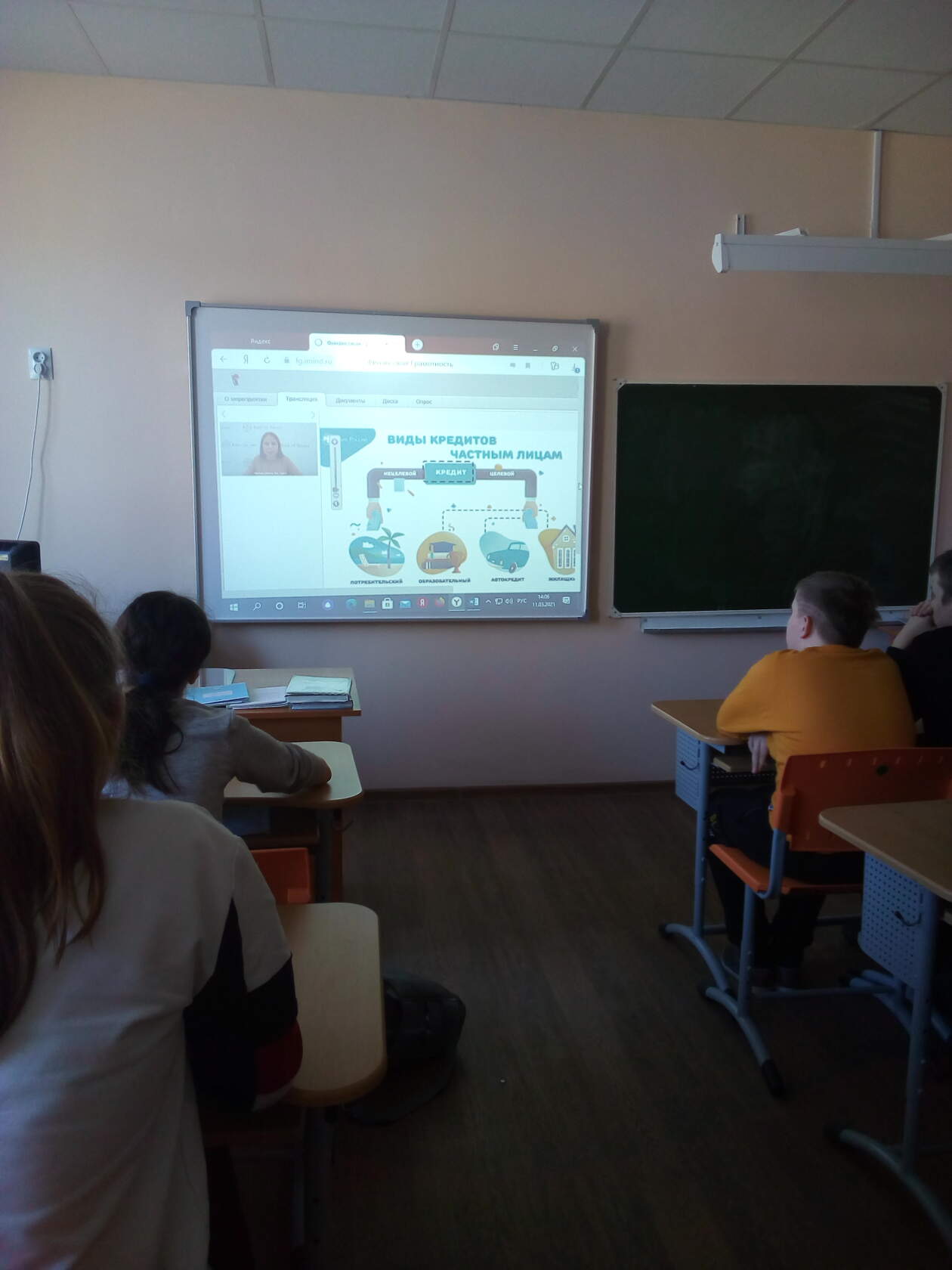 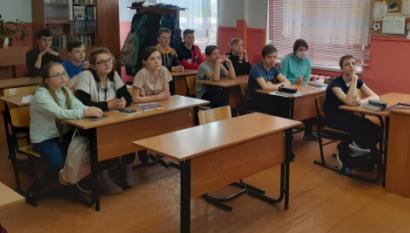 